                   МБДОУ «Детский сад № 6 ст. Архонская»   Предметно-развивающая среда.  Старшая группа «Б»                                       Уголок «Природы»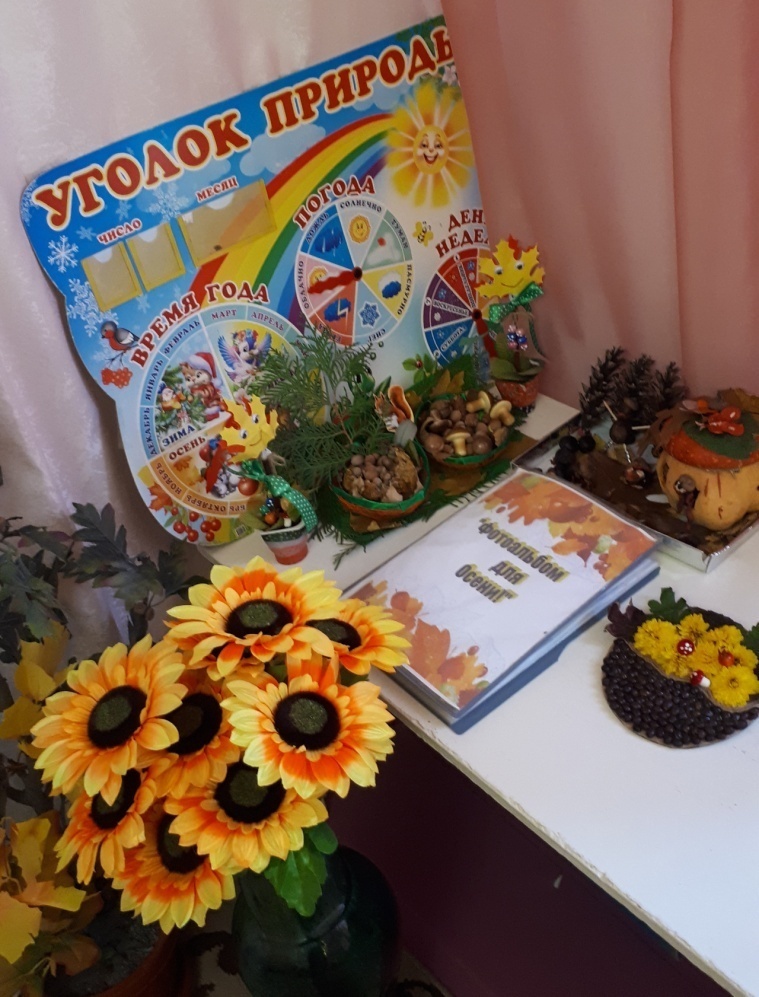 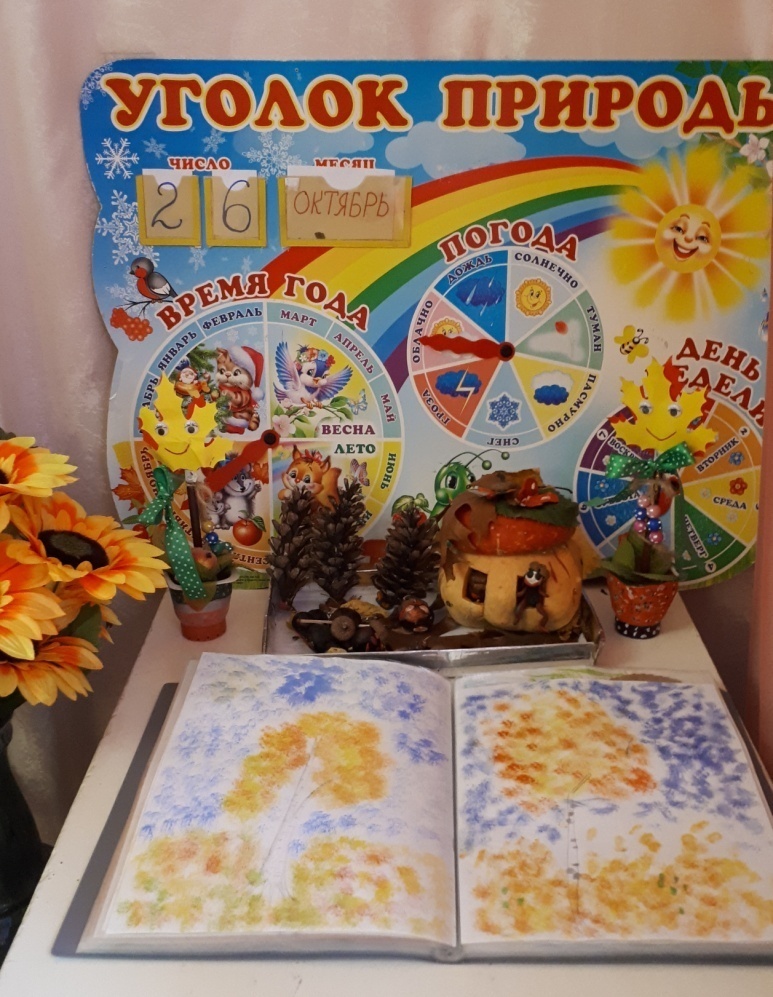                                                      ИЗОцентр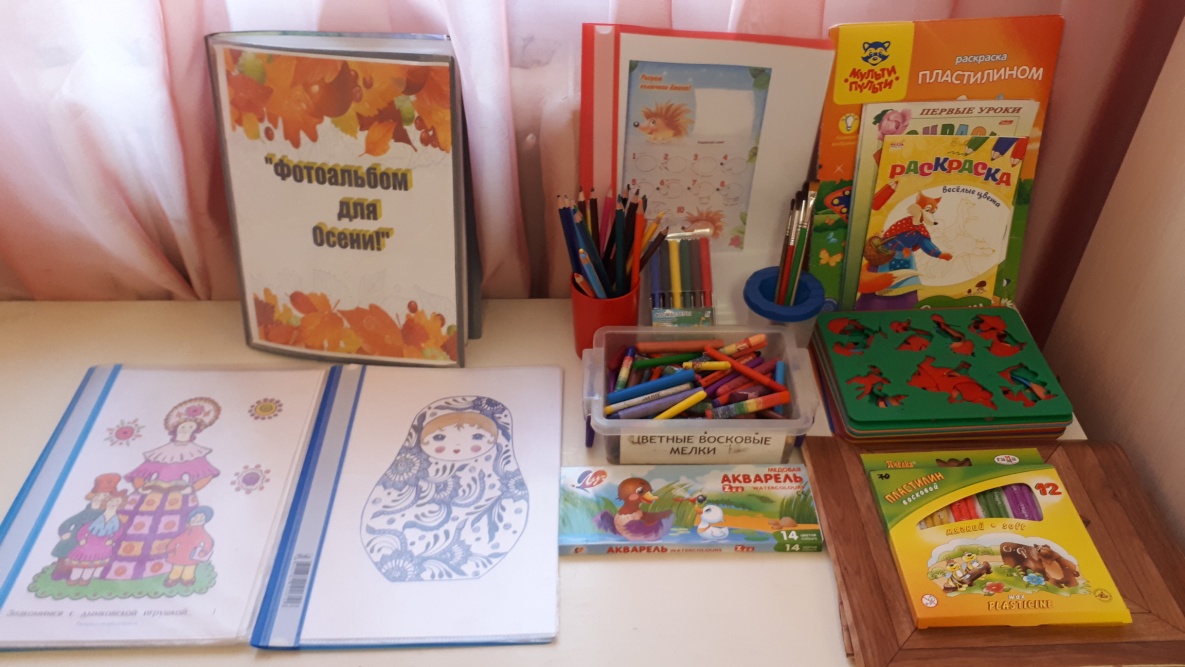 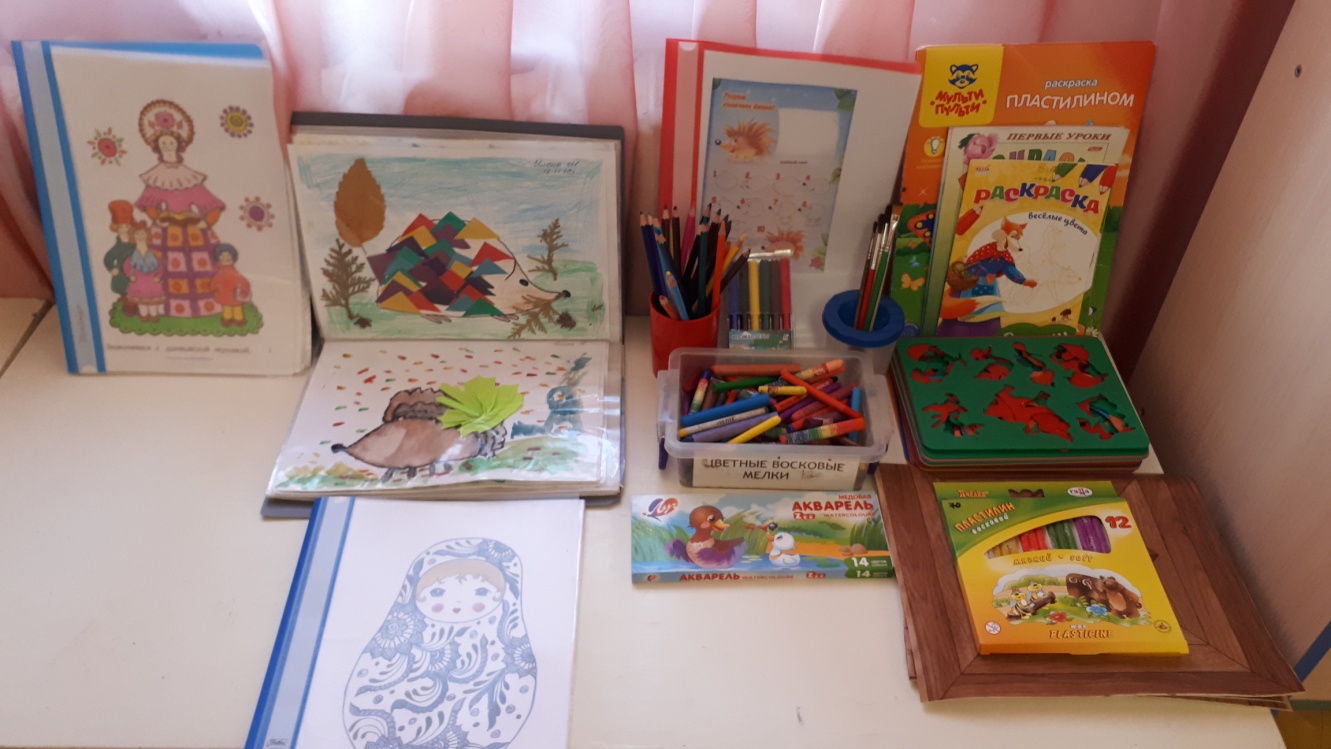                                                   Театральная зона.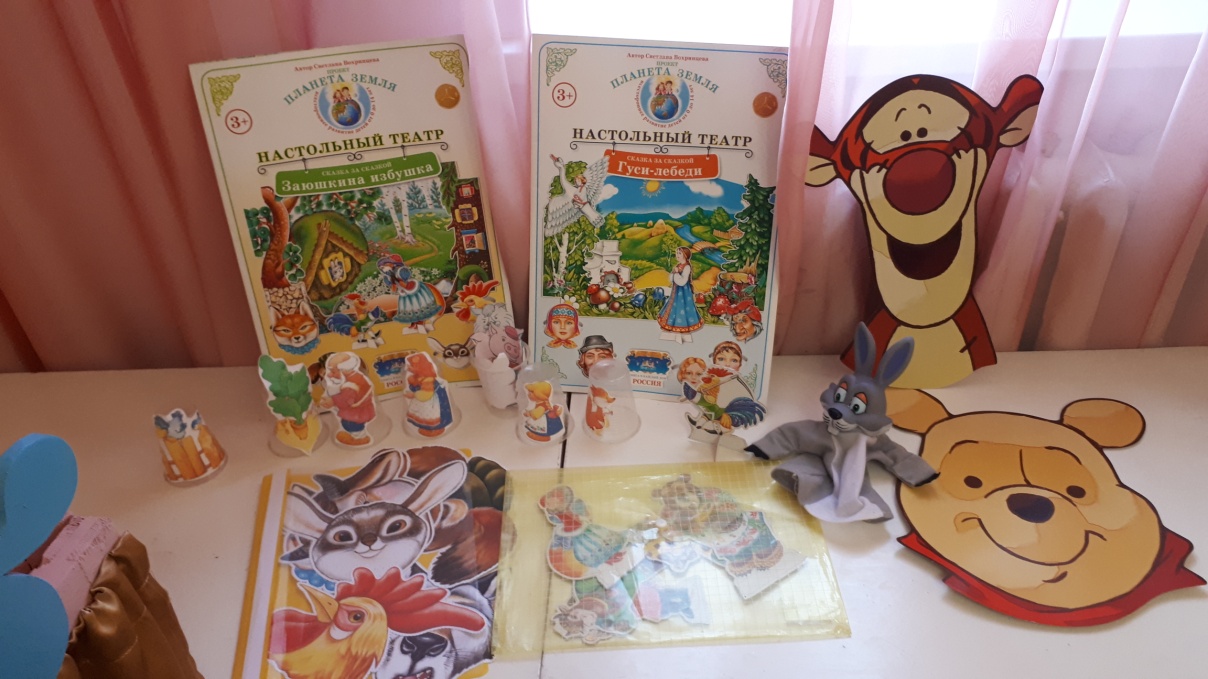 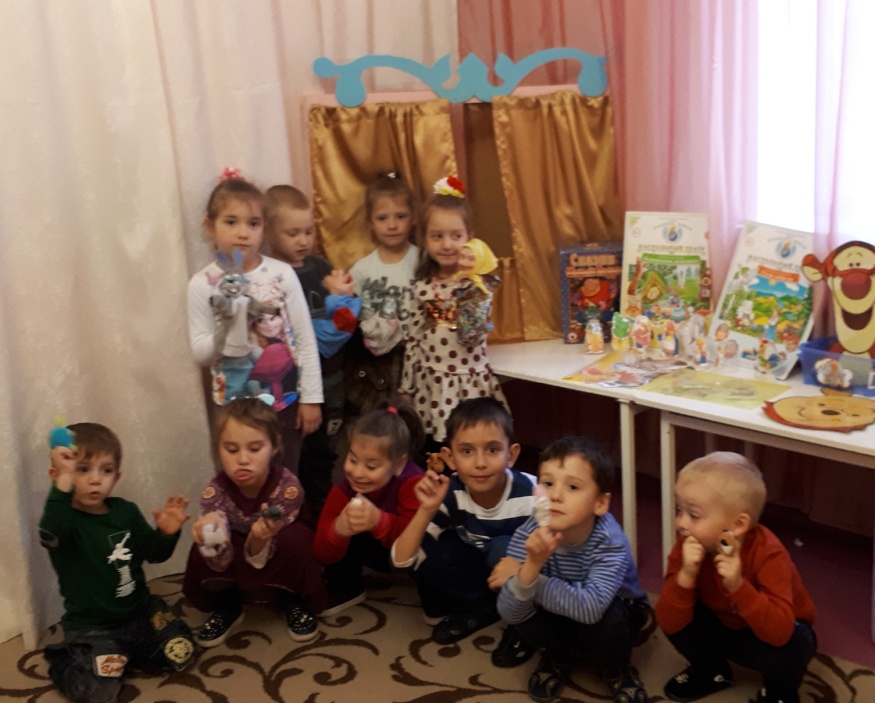 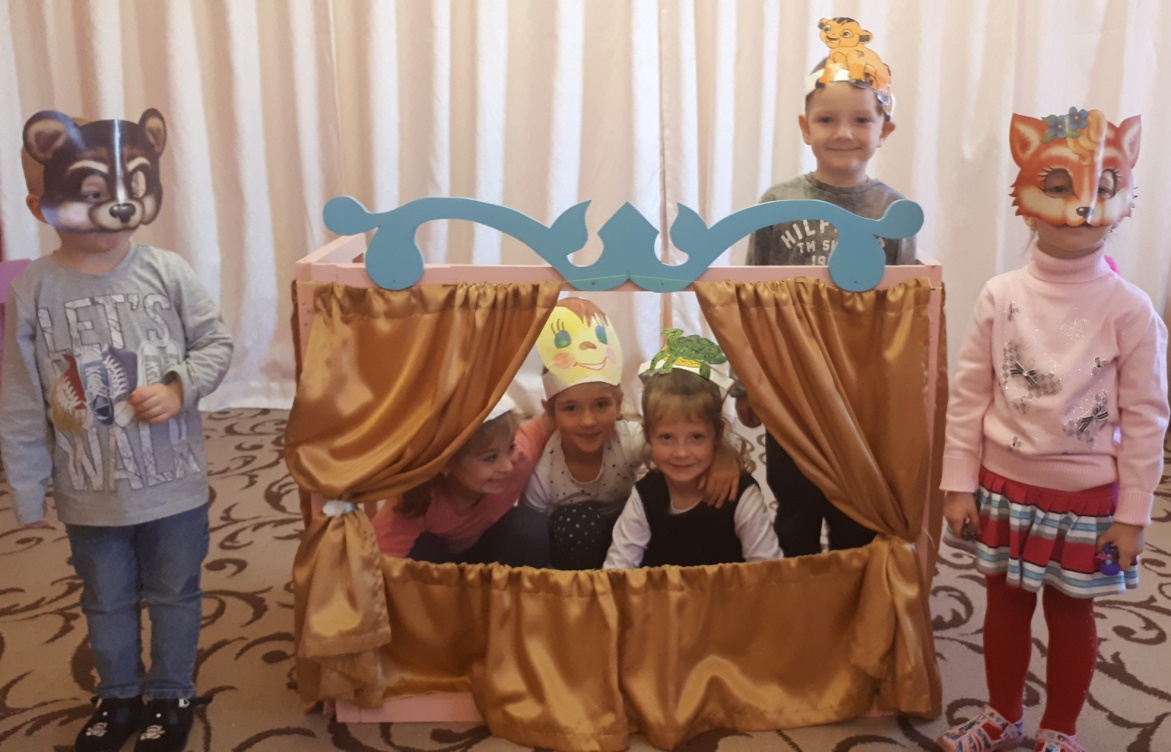                                       Спортивный центр.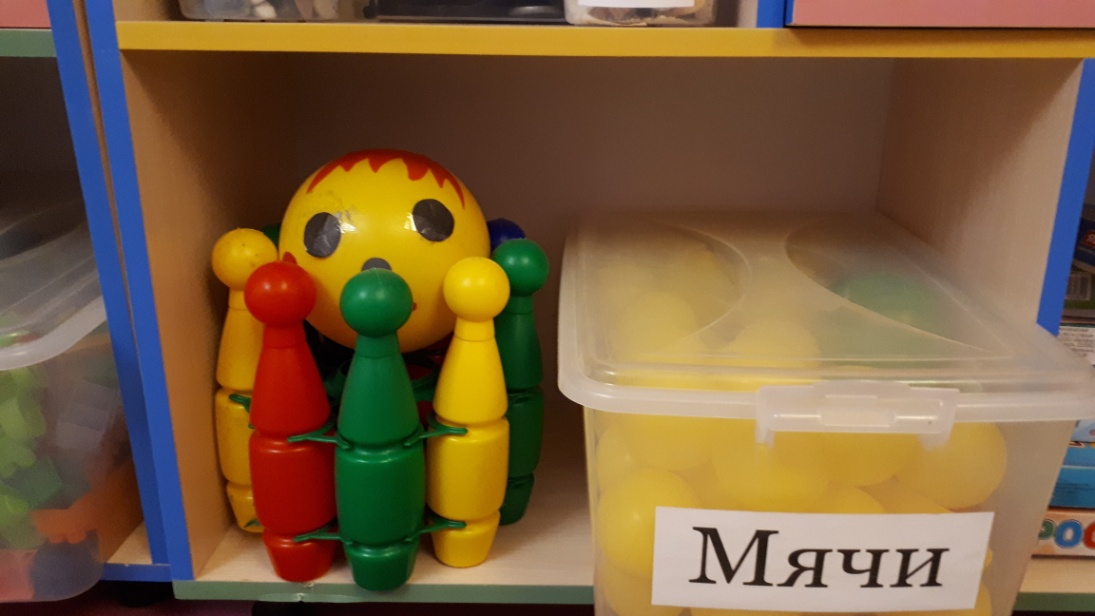 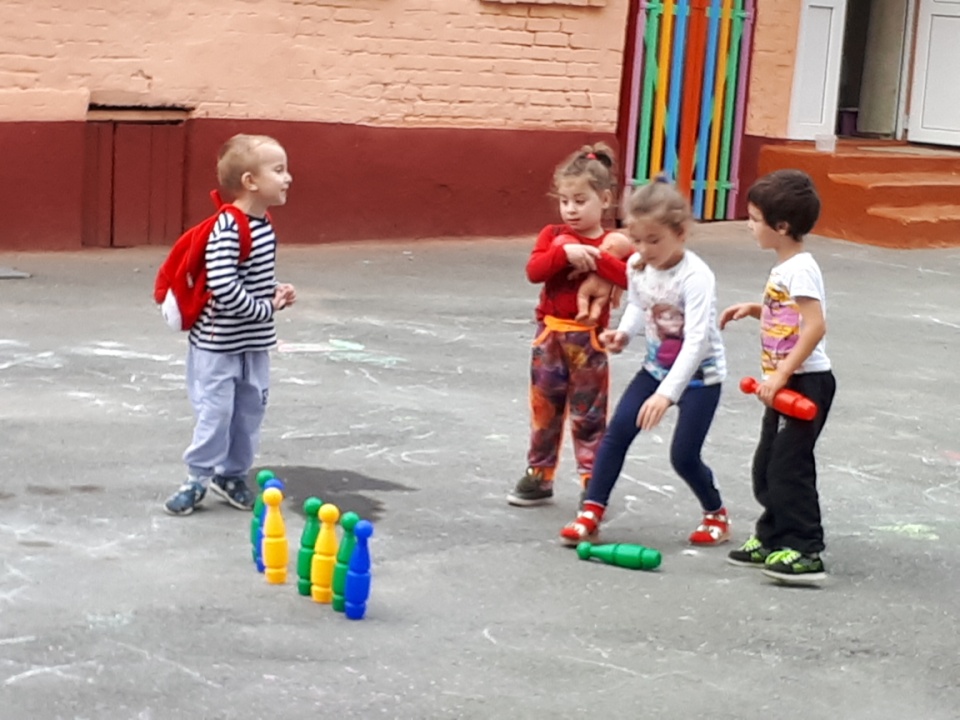                         Познавательно – исследовательский центр.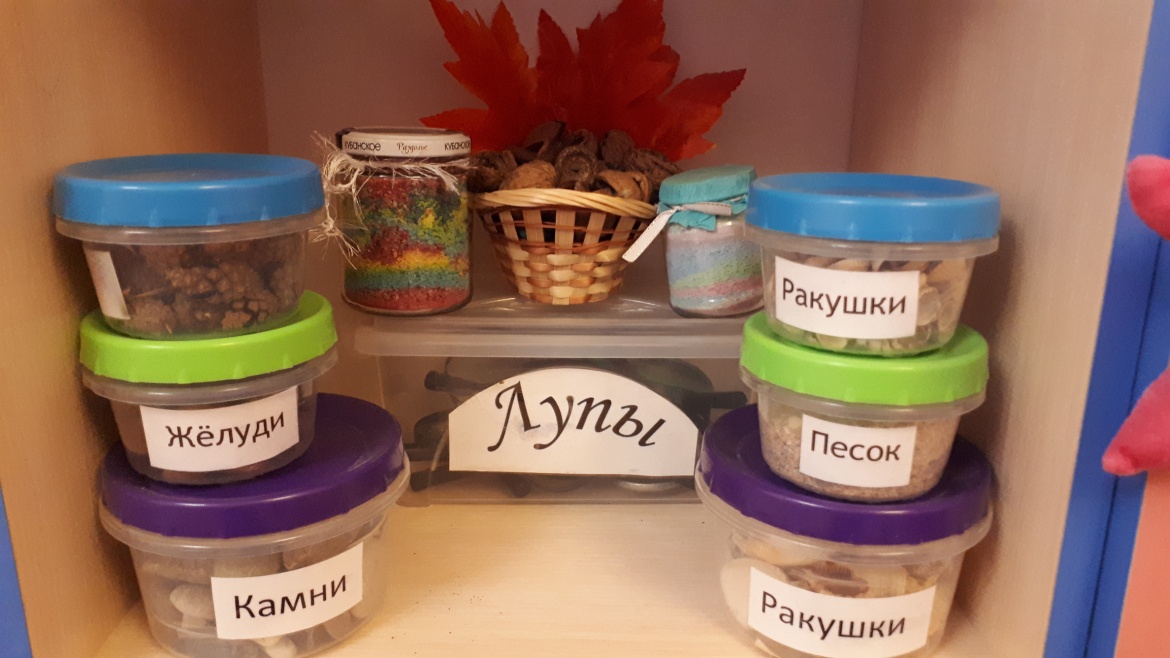                               Уголок патриотического воспитания.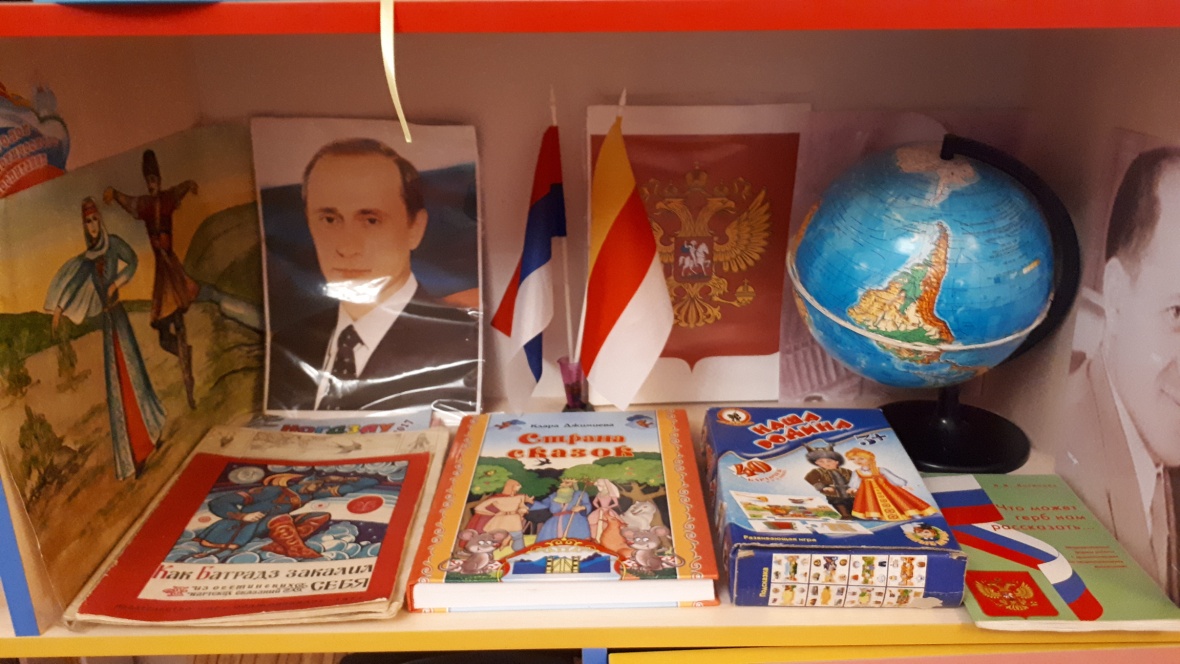                                                Библиотека.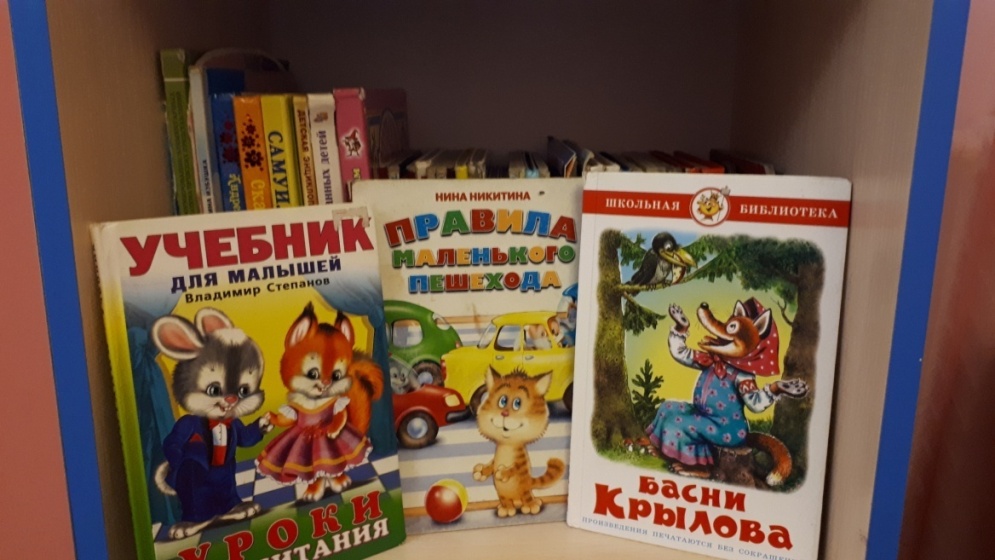                                 Дидактические игры.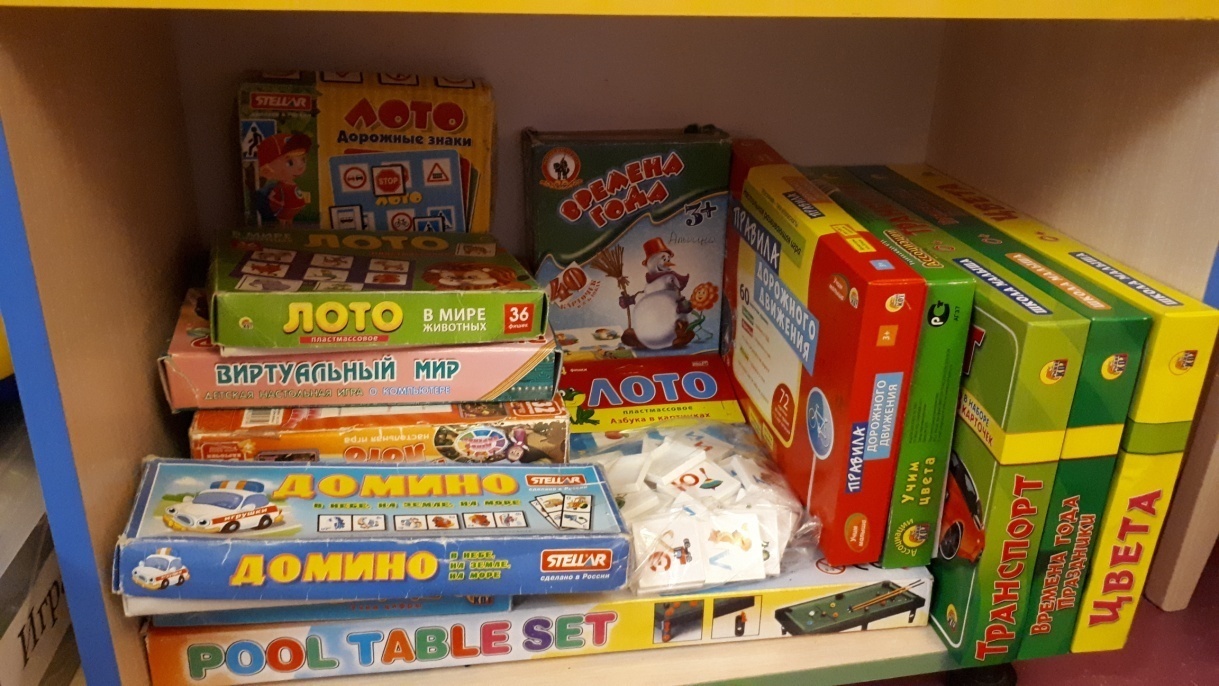 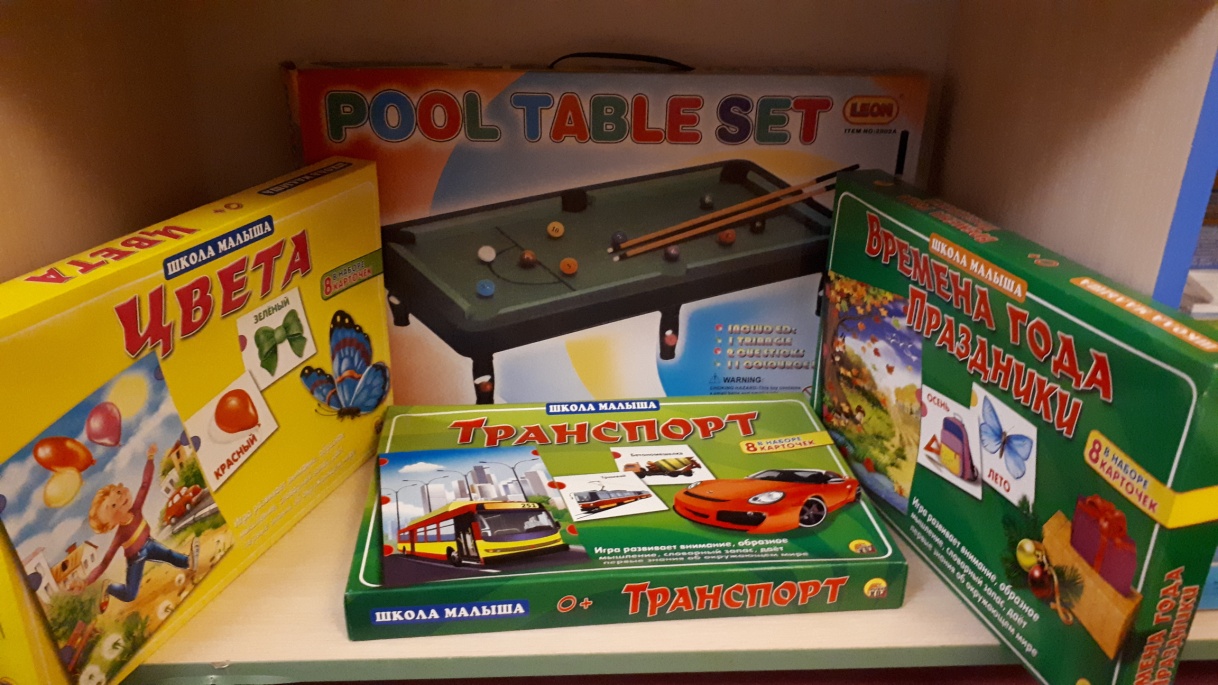 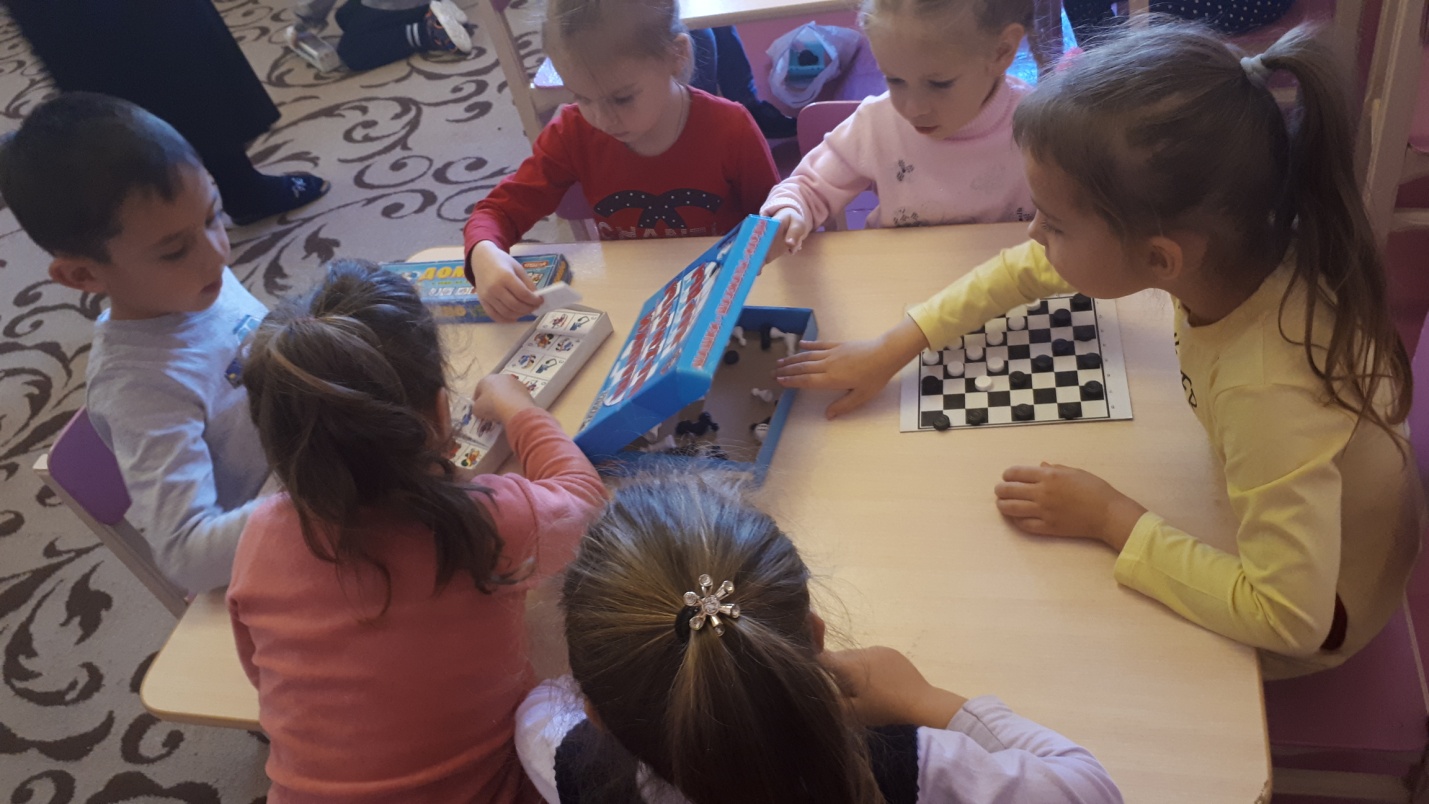                                                Уголок ППД.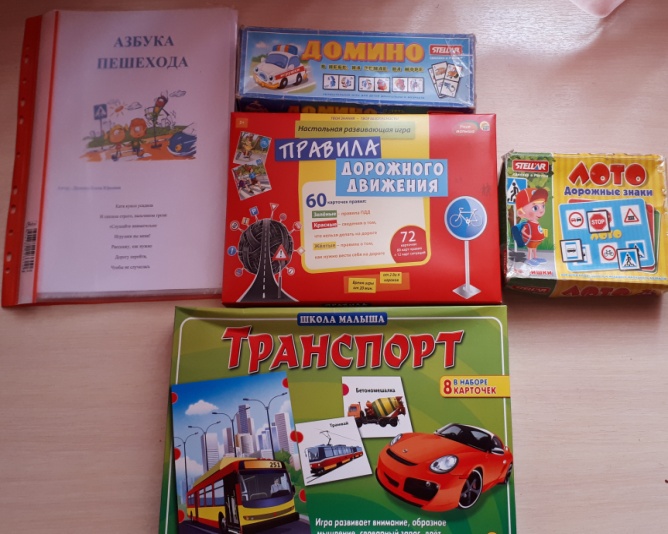 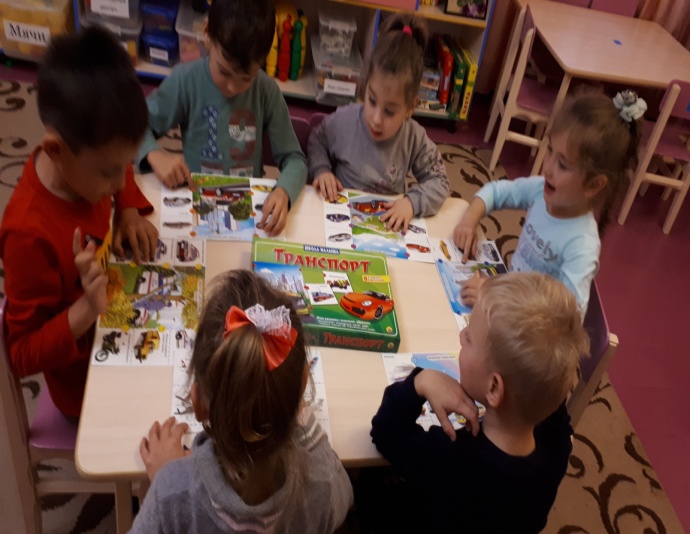 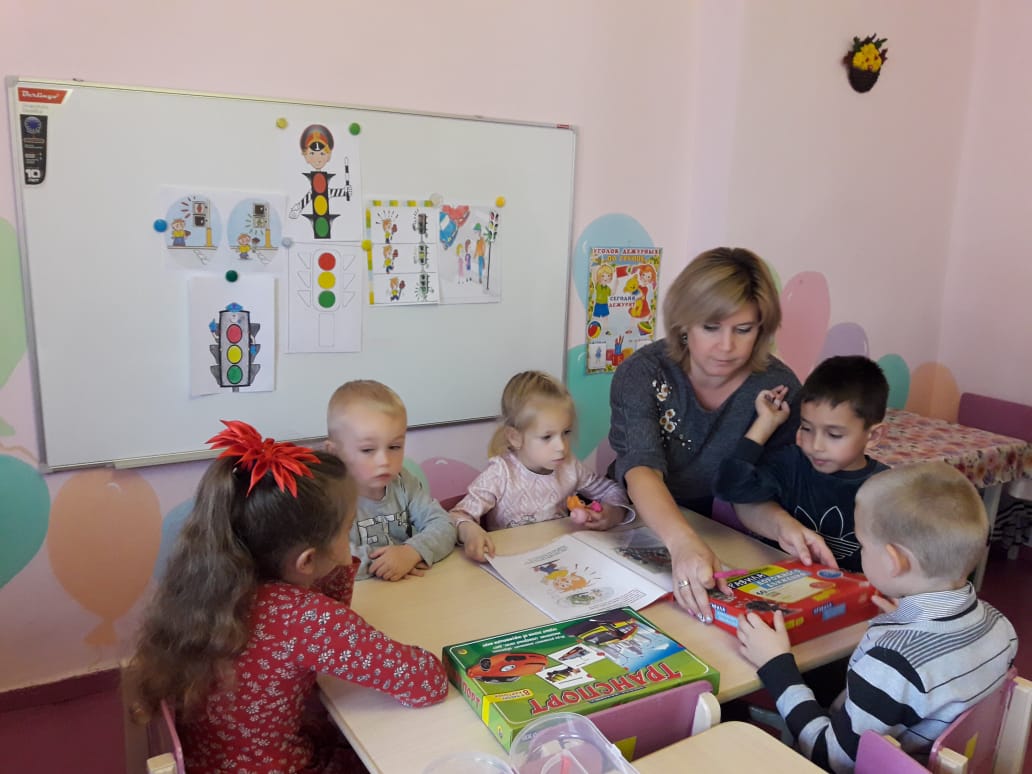 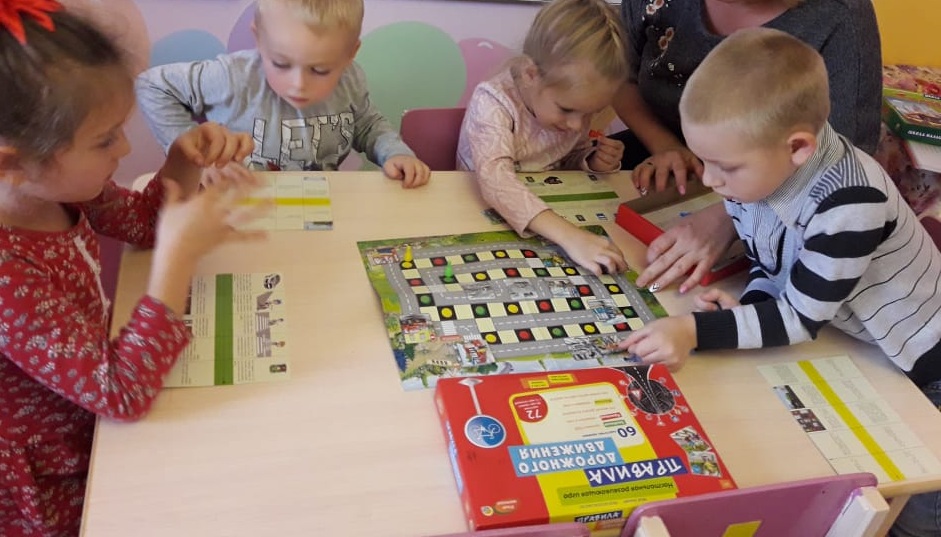                                Сюжетно ролевая игра «Дорога»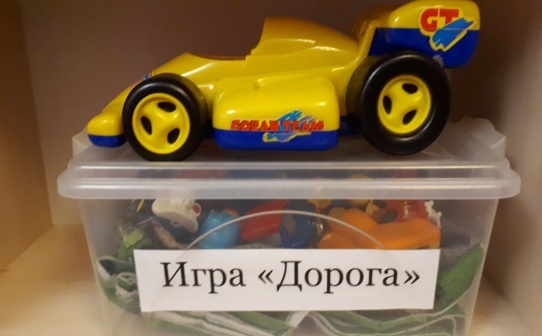 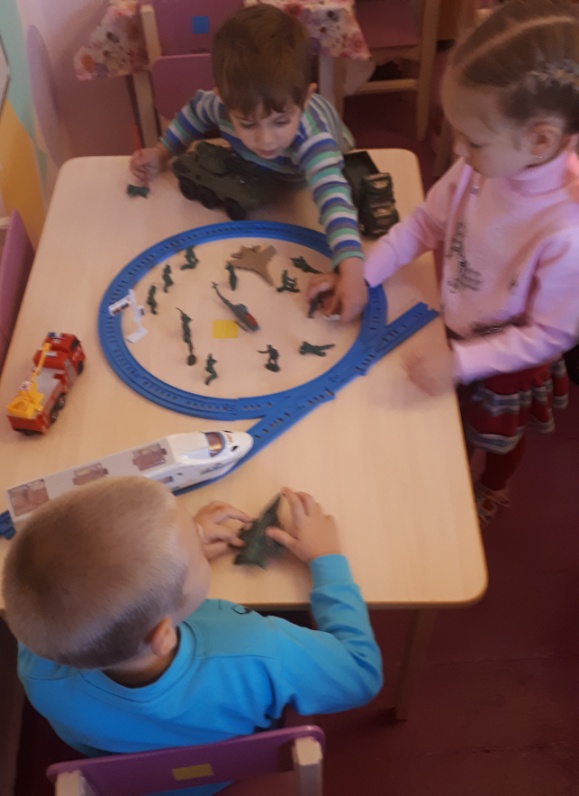                                       Центр конструирования.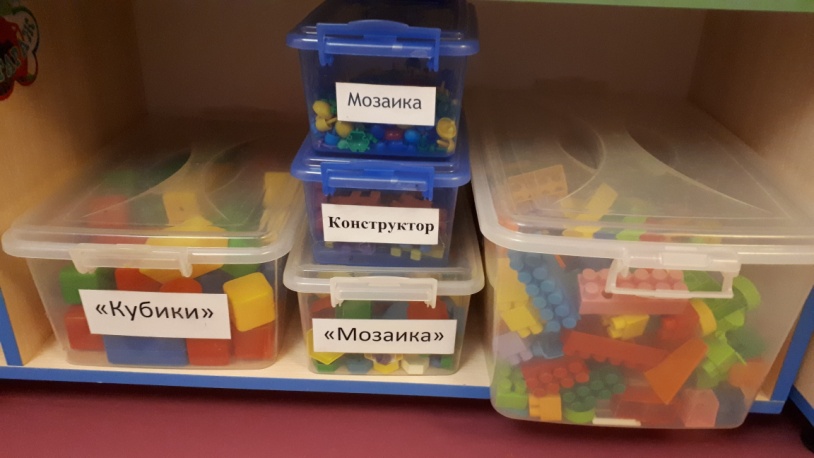                                 Строительный материал.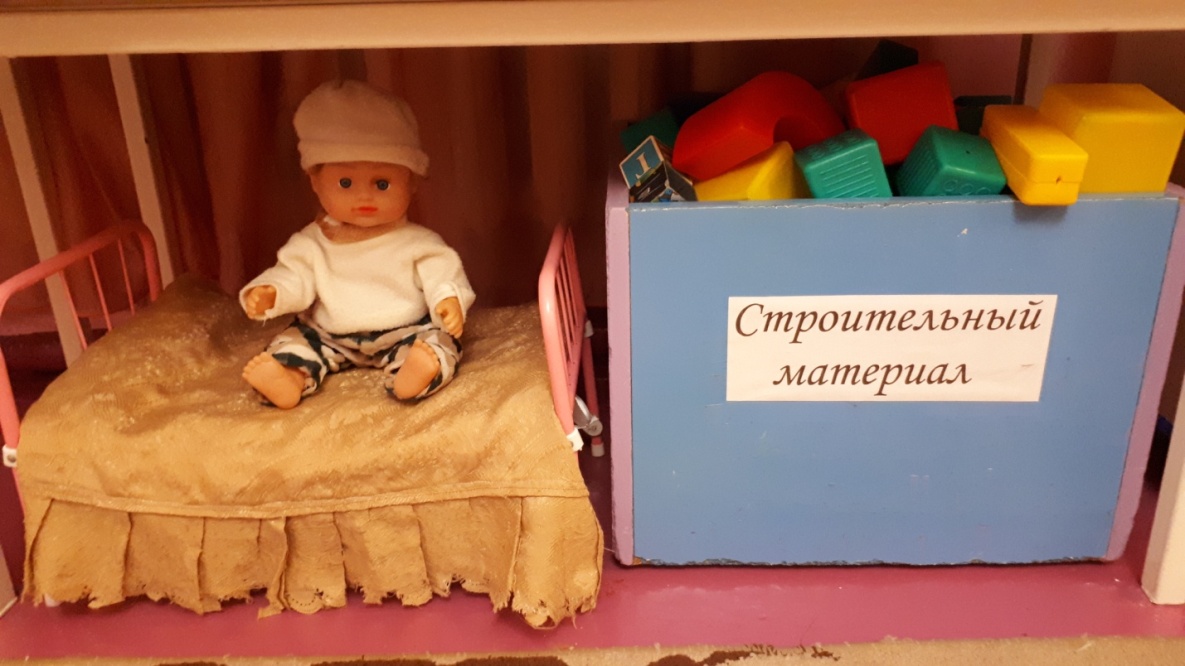 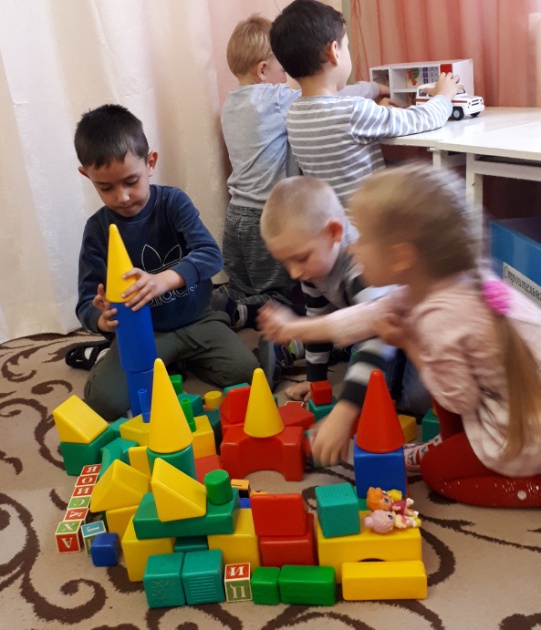                       Кулинарный центр. С/р игра «Магазин».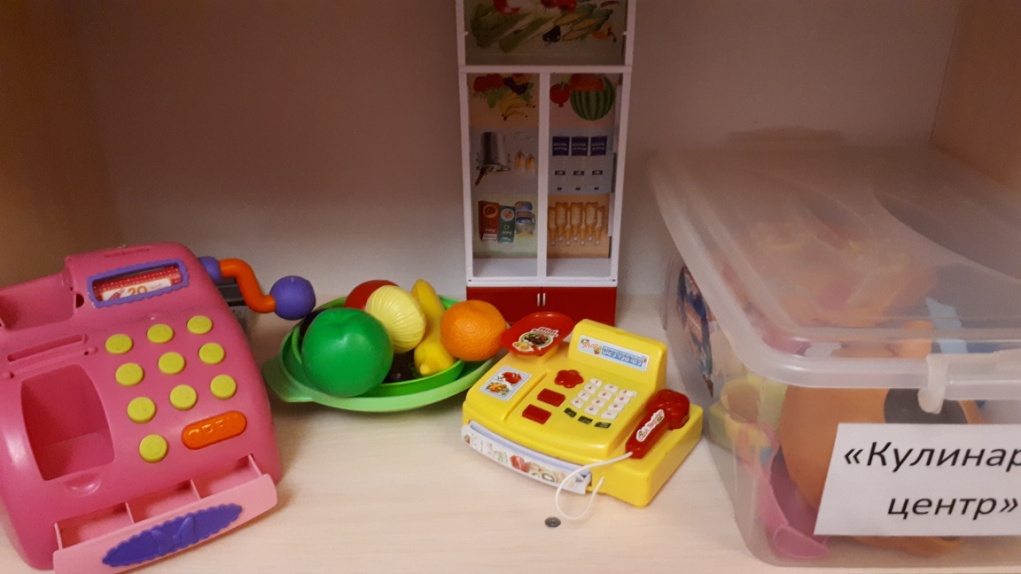                     Сюжетно – ролевая игра «Поликлиника»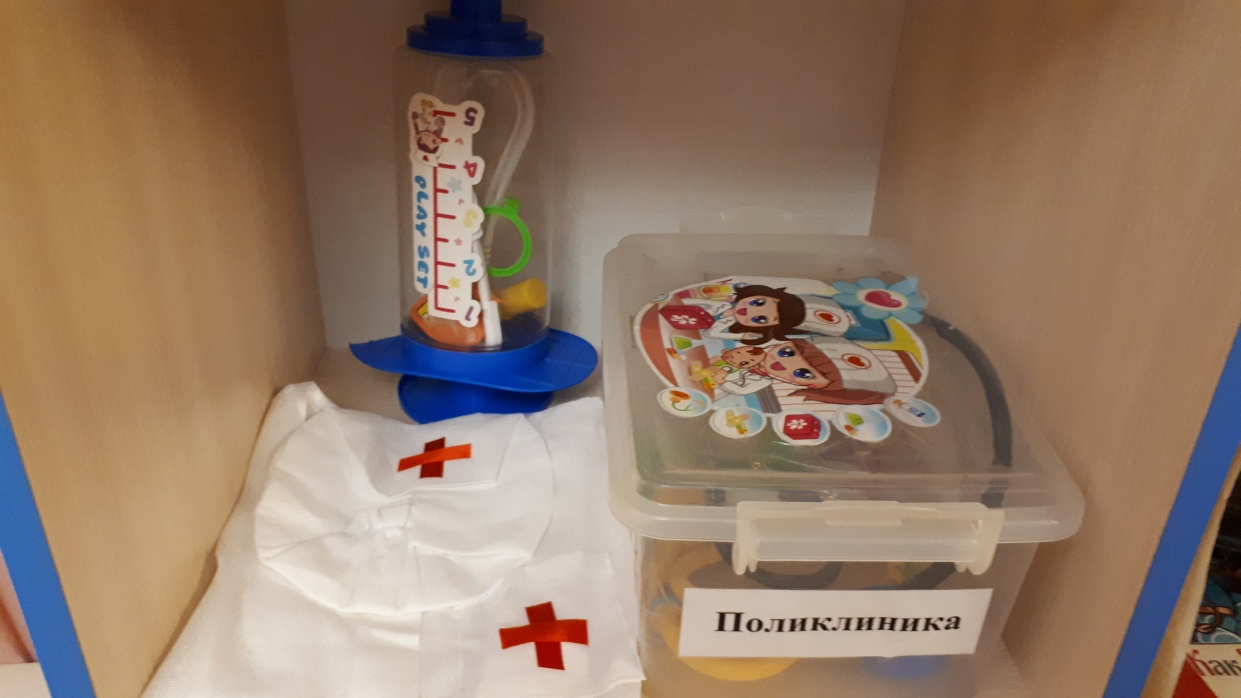 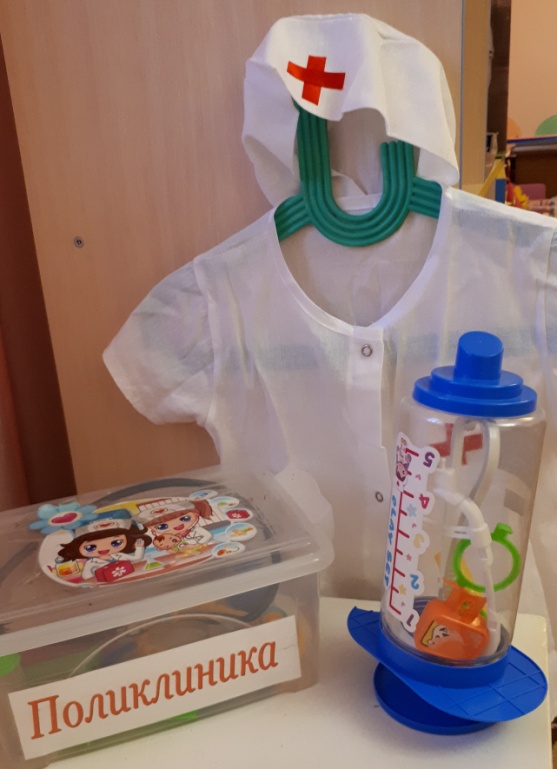 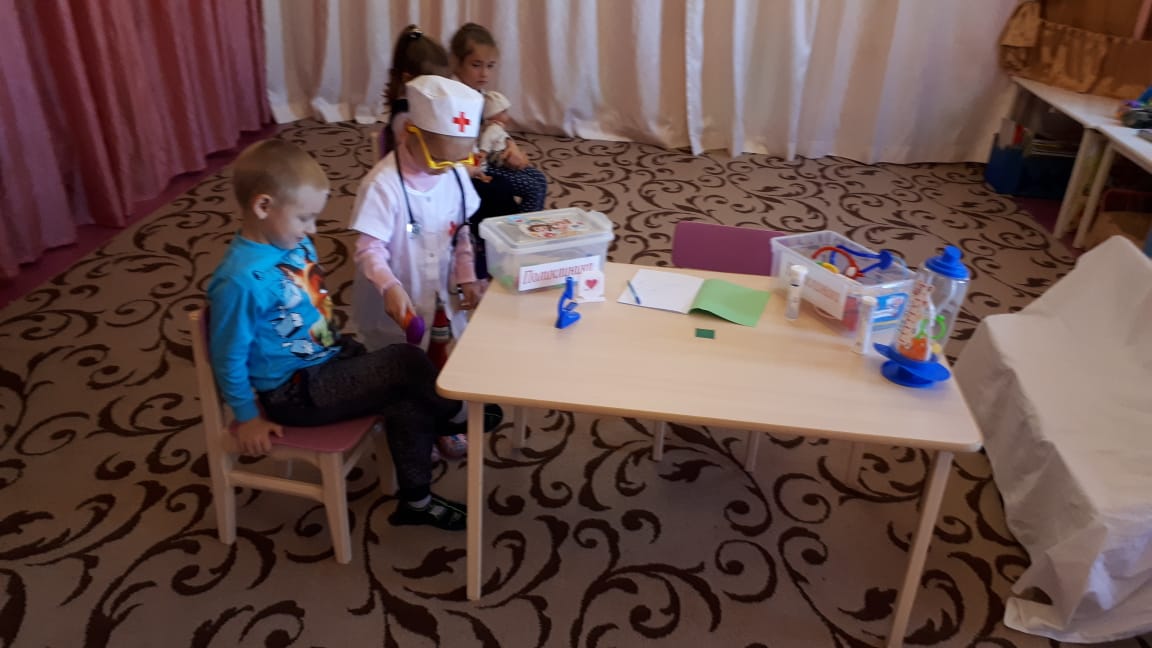 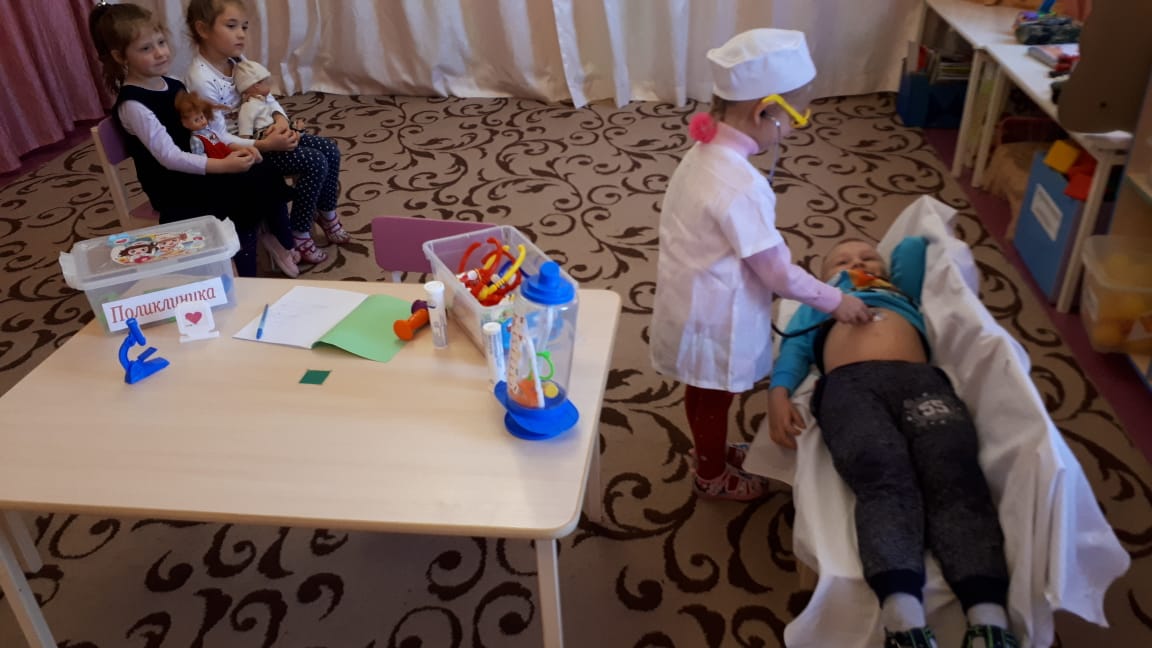 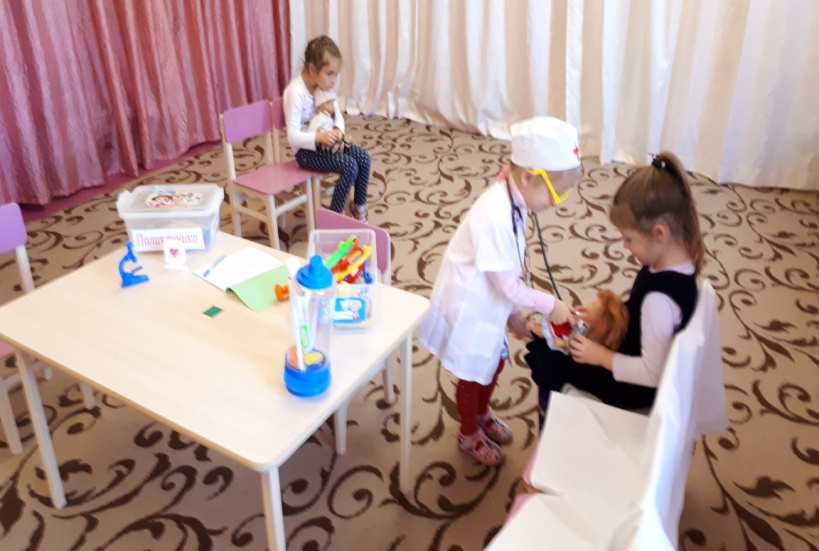 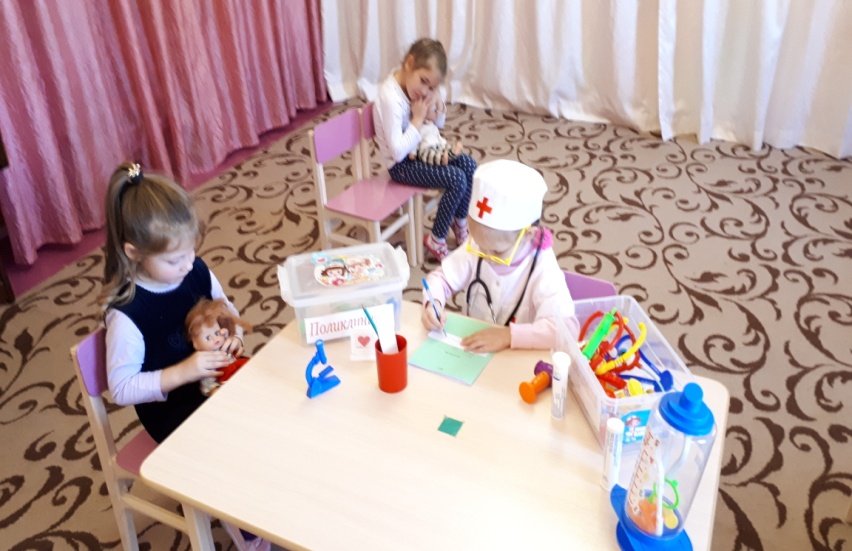 